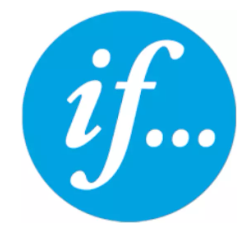 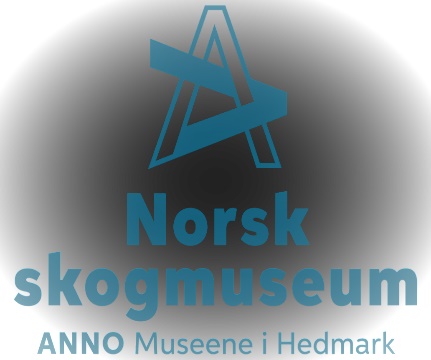 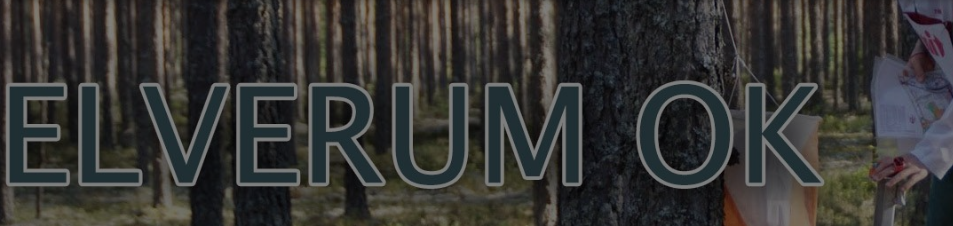 PM Bedriftsløp 23.august på Norsk skogmuseumKART		: Museene, revidert 2022. Målestokk 1:4 000. Sprintnorm.TERRENG	: Museumsområde med mange stier - og små og store bygg. Det kan være byggverk som står igjen etter Jakt- og Fiskedagene som nettopp er arrangertLØYPER	: Det er svært mange poster. De to lengste løypene må passere hengebru. Her må man ta hensyn til hverandre - samt besøkende på museet.Det lages løse postbeskrivelserH/D5.5	: 3.1	km	26 posterH/D4.5	: 2.9	km	26 posterH3.5		: 2.1	km	23 posterD3.5		: 2.1	km	23 posterH2.5		: 2.0	km 	19 posterD2.5		: 2.0	km	19 posterH1.5		: 1.4	km	14 posterD1.5		: 1.4   km	14 posterBETALING	: LAGVIS til Vipps nr. 531474PARKERING	: Stor parkeringsplass (nord) like inntil museumsbygning. Første vei inn til høyre etter avkjøring fra Solørveien (Riksvei 2) – merket med P-skilt.SAMLING	: Rett innenfor port sør for inngang til museetSTART	: Start på samlingsplassKart og løyper Elverum o-klubb – VELKOMMEN til nytt løp i Elverum !